 Village of Wellsville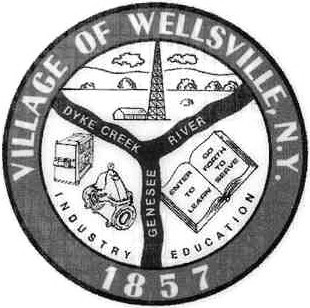 Office of the Clerk23 North Main Street * Wellsville, New York 14895Phone: (585) 596-1754 * FAX: (585) 593-7260711(TDD)VILLAGE BOARD MEETING AGENDA7-11-2022Pledge to the FlagAccept the minutes for the Regular Meeting held on June 27, 2022.VISITORS:  MAYOR’S BUSINESS:Revisit the request to accept and approve the Peddling and Soliciting Application from Glenn Vancise (Mama’s Country Kitchen) for a mobile food trailer.TRUSTEES’ BUSINESS:	PEARSON:Request acceptance and approval of the vouchers as listed in the Abstract of Vouchers dated July 11, 2022.Request acceptance and approval of the Treasurer’s financial reports, posting journal and bank reconciliations for June 2022.MONROE:Nothing to discussROESKE:Nothing to discussFAHSNothing to discussPOLICE DEPT:Nothing to discussFIRE DEPT:Nothing to discussDPW:WWTP updateRequest executive session for a personnel matter.CODE ENFORCEMENT:Nothing to discuss.ATTORNEY:Nothing to discuss.TREASURER:Nothing to discuss